Ansøgningen skal afleveres senest 2 uger før fødselsdagen. Ansøgningen besvares inden for en uge efter modtagelse.Vi kan desværre ikke imødekomme alle ansøgninger.Ansøgningen bliver behandlet fortroligt og makuleres efter behandling eller afholdelse af fødselsdagen.Send ansøgning eller tag et billede af din ansøgning og send tilMar.drk@mhj-lokal.dk Du kan også aflevere i Mødrehjælpens Butik, Østergade 3, 4930 Maribo – skriv Hanne Pedersen på ansøgning.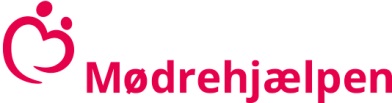  ”Den Rullende Kagemand”Afleveret dato:Barnets navn og alder:Barnets navn og alder:Barnets navn og alder:Antal kammerater til fødselsdag – dækker børnehave, SFO, juniorklub og skole:Barnets fødselsdag: Gave: Gavekort på 200 kr. til Bog og Idé i Maribo eller Nakskov. I køber selv gaven til dagen. Vi giver besked til Bog og Idé.Er du alene forsørger? Sæt kryds: Kontanthjælp:                      SU:Pension:                 Barsel/sygedagpenge:                  I arbejde helt eller delvis:                              Hvornår skal fødselsdagen holdes?Hvor holder I fødselsdagen?Vi henter i Maribo _______ Nakskov ______Vi afhenter Skriv dato     _____________ og klokkeslæt        ________________Navn forældre:Adresse:Telefonnummer: E-mailadresse: 